УДК 658.512.011.56:519.87 Шевченко О.О, Дракин А.Ю, к.т.н, доцент(г. Брянск, БГТУ)МАТЕМАТИЧЕСКОЕ МОДЕЛИРОВАНИЕ АВТОНОМНОГО ИНВЕРТОРА НАПРЯЖЕНИЯАннотация: в данной работе приведен синтез математической модели  автономного инвертора напряжения, также приведены результаты моделирования в программном комплексе Matlab/Simulink.Annotation: this paper describes the synthesis of a mathematical model of the Autonomous voltage inverter, also the results of modeling in the software package Matlab/Simulink.Ключевые слова: АИН,  опорное напряжение, управляющее напряжение.Keywords: the Autonomous voltage inverter, the reference voltage, the control voltage.Автономный инвертор – это преобразователь постоянного тока в однофазный или многофазный переменный ток, частота которого определяется системой управления, а величина и форма выходного напряжения зависит от характера и параметров нагрузки. На входе АИН действует источник ЭДС, напряжение на выходе вентильной группы прямоугольное, а форма тока определяется характером нагрузки. Напряжение на нагрузке переключается мгновенно, поэтому нагрузка может быть активной или активно-индуктивной.Математическая модель формирует опорное пилообразное напряжение и управляющее, в результате сравнения которых формируется ШИМ-сигнал.Напряжение промежуточного контура АИН 	200 В.Формирование прямоугольного импульса получается ограничением синусоидального сигнала большой амплитуды.Если Если 
Если , где  – глубина модуляции. Глубина модуляции) — основная характеристика амплитудной модуляции — отношение разности между максимальным и минимальным значениями амплитуд модулированного сигнала к сумме этих значений, выраженное в процентах.Математическая модель формирует опорное пилообразное напряжение и управляющее, в результате сравнения которых формируется ШИМ-сигнал.Если Если 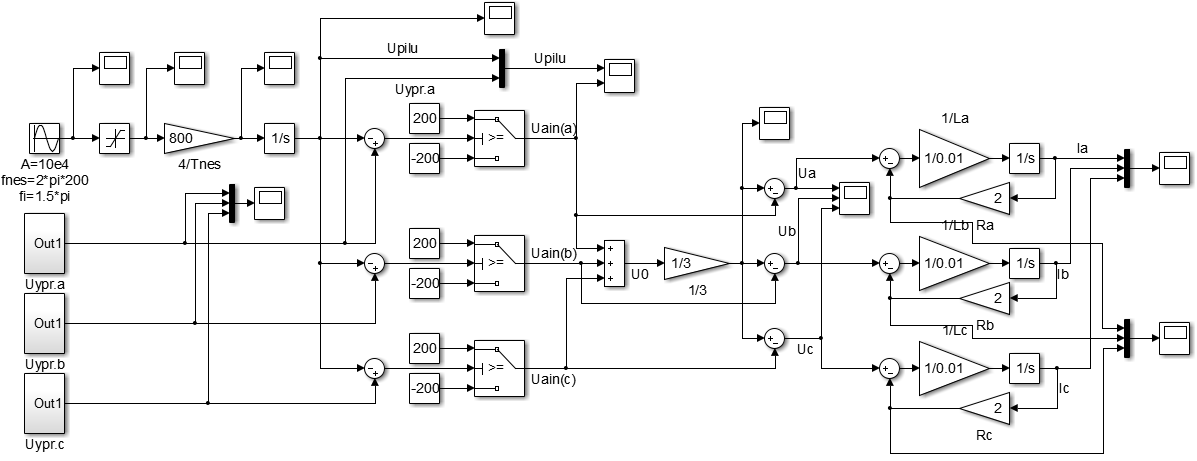 Рис.1 Математическая модель 3-фазного АИНПодключив к выходу АИН RL нагрузку, мы преобразуем ШИМ – сигнал в синусоидальное выходное напряжение. Нагрузка описывается уравнением: Задающий управляющий сигнал задается в форме синусоиды и описывается уравнением типа: ,  где φ – начальная фаза. 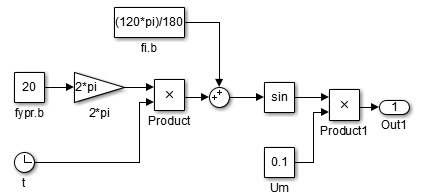 Рис.2 Подсистема, формирующая управляющий сигнал фазы  В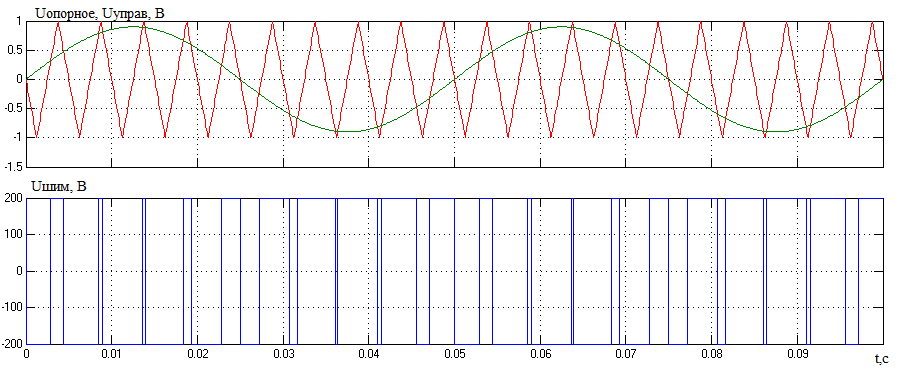 Рис.3 Сравнение управляющего и опорного сигналов, ШИМ - сигнал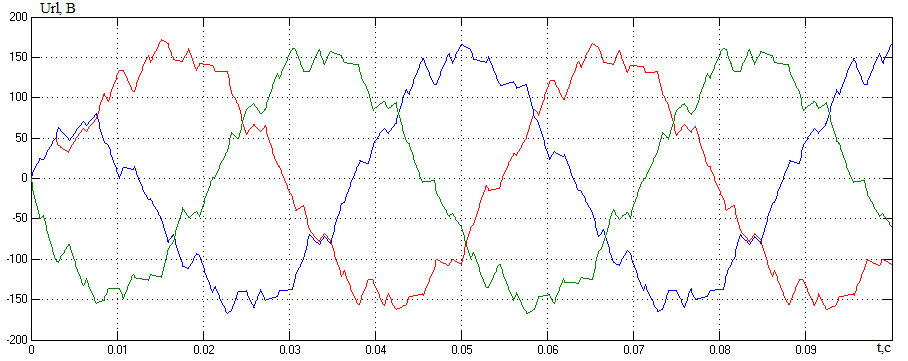 Рис.4 Напряжение нагрузки при заданной частоте коммутацииИз графика видно, что выходной сигнал имеет гармонические искажения в своем составе. Для того,  чтобы сгладить сигнал необходимо повысить несущую частоту, то есть частоту коммутации ключей.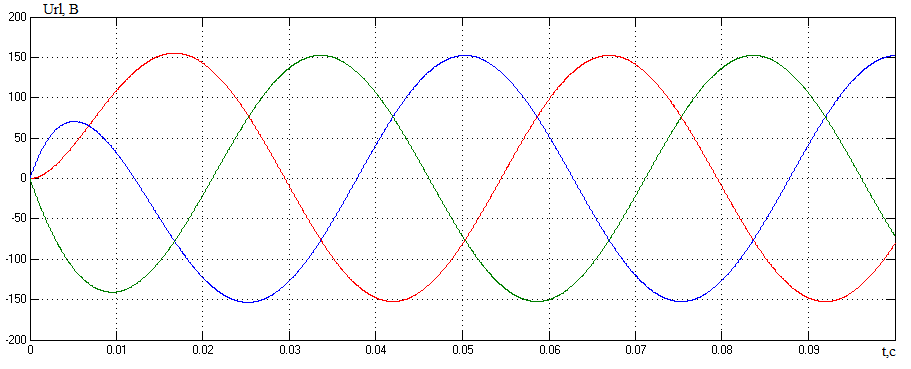 Рис.5 Выходное напряжение нагрузки при повышенной частоте коммутации на 3 порядкаТакже на гармонические искажения выходного сигнала и его амплитуду влияет величина индуктивности нагрузки. Результаты проведенного моделирования соответствуют основным принципам работы 3-х фазного АИН.ЛитератураЧиженко И.М. Основы преобразовательной техники. Учебное пособие специальности «Промышленная электроника» / И.М. Чиженко, В.С. Руденко, В.И. Сенько – М.: «Высшая школа», 2008. – 440 с.